TAB 5 PEDIATRIC MEDICALEMERGENCY GUIDELINES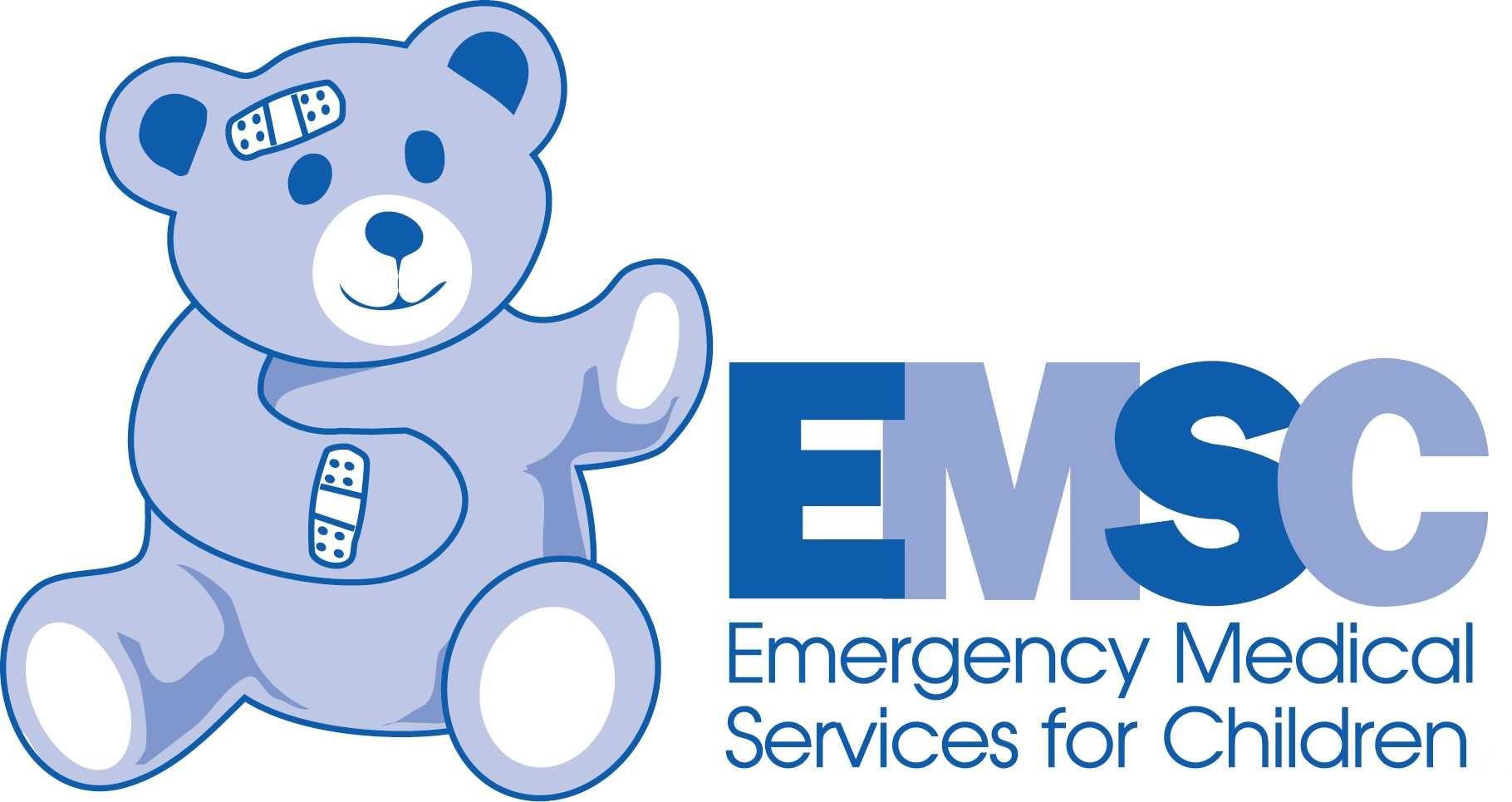 TAB 5 GUIDELINE 1 PEDIATRIC TABLESTAB 5 GUIDELINE 2 ABDOMINAL PAINYESNOTAB 5 GUIDELINE 3 ALLERGIC REACTION | ANAPHYLAXISRespiratory Distress / ShockHives / Rash OnlyNo Respiratory ComponentSPECIAL CONSIDERATIONS:Patients with allergic reactions can deteriorate quickly. Airway is a prime concern.Epinephrine (via Auto-Injector) should be administered for:Respiratory CompromiseAirway occlusionBreathy difficulty or inadequate breathing with possible wheezing, stridor, or crowingShockAbsent or weak pulsesRapid heartbeatDecreased blood pressure (SBP < 90 mmHg)Deteriorating mental statusLethal edema may be localized to the tongue, uvula or other upper airway structures.If severe reaction with signs | symptoms of shock and / or airway involvement and ALS not available, then administer Epipen Auto-injector for weight > 30 Kg (66 lbs), otherwise use Epipen, Jr for weight < 30 Kg (66 lbs) and > 15 Kg (33 lbs)TAB 5 GUIDELINE 4 ALTERED MENTAL STATUSNOYESGlucose 60 –	Glucose > 250Signs of DehydrationTAB 5 GUIDELINE 5 BEHAVIORAL | EXCITED DELIRIUM  Glucose < 60 SPECIAL CONSIDERATIONS:Excited delirium is an extreme disturbance of consciousness and mental status that occurs in individuals especially when under the influence of stimulants or anti-psychotic medications and it represents an acute LIFE THREATENING MEDICAL EMERGENCYCombination of delirium, psychomotor agitation, anxiety, hallucinations, speech disturbances, disorientation, violent / bizarre behavior, insensitivity to pain, hyperthermia and increased strength. Potentially life-threatening and associated with use of physical control measures, including physical restraints and TasersNeed rapid take down, sedation by ALS providers, cooling measures and IV fluid replacement by ALS providers. These patients often suffer respiratory or cardiac arrest once subdued and should be closely monitored and transported by an ALS Unit to closest appropriate facilityMost commonly seen in male subjects with a history of serious mental illness and/or acute or chronic drug abuse, particularly stimulant drugs such as cocaine, crack cocaine, methamphetamine, amphetamines or similar agentsAlcohol withdrawal or head trauma may also contribute to the conditionMaintain objectivity during evaluation and treatment. Verbal aggression exhibited by patients can quickly escalate to physical violence. Always proceed with calm, reassuring directions for the patient. If a situation appears threatening, sufficient law enforcement presence may be necessary before patient restraint is attemptedIf needing to take the patient down, at minimum, utilize (4) ems crew members / police officers to secure each limbIf a patient suspected of excited delirium suffers cardiac arrest, consider a fluid bolus and sodium bicarbonate earlyPatients requiring physical restraint should be placed in the lateral recumbent position when possible. Consider your own safety and limitations when physical restraint is required.Restrained patients should never be left unattended. Continue to evaluate effectiveness of restraints and any compromise that may be caused by the restraint process (i.e., airway, breathing, circulation)Positional asphyxia – very large ventilation volumes are needed to oxygenate and blow off carbon dioxide overload. They should never be left prone or face down in handcuffs and should never by “hog-tied”Do not overlook the possibility of associated domestic violence or abuseTAB 5 GUIDELINE 6BRIEF RESOLVED UNEXPLAINED EVENT (BRUE)Specific information neededAn episode in an infant or child less than (2) two years old which is frightening to the observer and is characterized by one or more of the following:Apnea (central or obstructive)Skin color change: cyanosis, erythema (redness), pallor, plethora (fluid overload)Marked change in muscle toneChoking or gagging not associated with feeding or a witnessed foreign body aspirationSeizure-like activityGuidelineSafe scene, universal precautionsABC (airway, breathing, circulation)Establish responsiveness (A.V.P.U)Check Vitals, Pulse Oximeter, Reassure patientOxygen by cannula or NRB Mask to keep pulse ox greater than 92% (may have to assist ventilation)Contact on-line MEDICAL CONTROL and transport accordinglySPECIAL CONSIDERATIONS:Most patients will appear stable and exhibit a normal physical examination. This episode may be a sign of an underlying serious illness or injury and further evaluation by medical staff is strongly recommended.Provider must explain the potential risks of refusal to the caretaker on scene.In the event that the legal guardian is not with the patient and transport is being refused, it is recommended that the legal guardian should be contactedAlways consider the possibility of abuse in these childrenTAB 5 GUIDELINE 7FOREIGN BODY AIRWAY OBSTRUCTION – CHILDNO	YESNONOPULSE	YESNOSPECIAL CONSIDERATIONS:Use abdominal thrusts (the Heimlich maneuver) to relieve choking in children > 1 year of age. Give each individual thrust with the intent of relieving the obstruction. It may be necessary to repeat the thrust several times to clear the airway.Choking victims initially may be responsive and then may become unresponsive. With a child choking victim who becomes unresponsive, open the airway, remove an object if you see it and begin CPR.For a child victim, every time you open the airway to give breaths, open the victim’s mouth wide and look for the object. If you see an object, remove it with your fingers. If you do not see an object, keep doing CPR.You can tell you have successfully removed an airway obstruction in the unresponsive victim if you:Feel air movement and see the chest rise when you give breathsSee and remove a foreign body from the victim’s pharynxTAB 5 GUIDELINE 8FOREIGN BODY AIRWAY OBSTRUCTION – INFANTNO	YESNOPULSE	YESNOSPECIAL CONSIDERATIONS:Clearing an object from an infant’s airway requires a combination of back slaps and chest thrusts.Do not perform blind finger sweeps in infants and children because the foreign body may be pushed back into the airway, causing further obstruction or injury.If the victim becomes unresponsive, you will stop giving back slaps and will begin CPR. Chest compressions give effective pressure in the chest and may be able to relieve the obstruction.TAB 5 GUIDELINE 9 HYPOTENSION (SHOCK)     YESNOGlucose < 60	Glucose > 60NOTAB 5 GUIDELINE 10INFANT ABANDONMENT (OPERATION SAFE HAVEN)Dispatch may receive calls requesting evaluation of an infant (< 30 days old) who has been delivered by parent(s) to any fire or police station. (Pursuant to ORC 2152.3515 et. Seq., effective 03/24/2009 and local safety service entity agreement).EMS provider shall be dispatched to perform any evaluation or intervention necessary to protect the infant’s health or safety, andTransport the child to the closest appropriate hospital emergency department.Emergency Medical Services Workers Obligations to Whom a Child which is Less Than 30 Days Old is Delivered (ORC 2151.3515 et.seq. Effective 03/24/2009)While acting in their official capacity an EMS provider (EMR, EMT, AEMT or Paramedic) on behalf of the Emergency Services Organization (as defined by 4765.01) that employs the worker or for which the worker provides services, shall take possession of a child who is seventy-two hours old or younger if that child’s parent has voluntarily delivered the child to that person without the parent expressing an intent to return for the child.Upon taking possession of the child, the Emergency Services Organization shall do all of the following:Perform any act necessary to protect the child’s health or safety;Notify EMS Dispatch that the child has been taken into possession;When forms developed by the Ohio Department of Jobs and Family Service (ODJFS) are available designed to gather medical information concerning the child and the child’s parents, provide such to surrendering parent;If available, offer written materials developed by ODJFS that describe services available to assist parents and newborns;Only if the child appears to have a condition which reasonably indicates physical or mental abuse or neglect-attempt to identify and, if necessary, pursue the person who delivered the child;EMS Workers Shall Not:Coerce or otherwise try to force the caregiver into revealing the identity of the child’s parents;Pursue or follow the caregiver after the caregiver leaves the place at which the child was delivered;Coerce or otherwise try to force the caregiver / parent not to desert the child;Coerce or otherwise try to force the caregiver / parent to accept the medical information forms promulgated by the ODJFS;Coerce or otherwise try to force caregiver / parent to accept materials promulgated by the ODJFS;Items (1) and (2) above do not apply to a person who delivers or attempts to deliver a child who has suffered any physical or mental wound, injury, disability, or condition of a nature that reasonably indicates abuse or neglect of the child.TAB 5 GUIDELINE 11POISONING | OVERDOSE | TOXIC INGESTIONSPECIAL CONSIDERATIONS:General:Improve the care of patients with poisonings, and environmental/biochemical terrorism exposures in the pre-hospital setting. Provide for the most timely and appropriate level of care to the patient, including the decision to transport or treat on the sceneIf no immediate life threat or need for transport is identified, EMS personnel may conference the patient/caller with the Poison Center Specialist at the Poison Control Center at 800-222-1222.The Poison Center Specialist at the State Poison Center will evaluate the exposure and make recommendations regarding the need for on-site treatment and/or hospital transport in a timely mannerIf the patient is determined to need EMS transport, the poison control center Specialist will contact the receiving hospital and provide information regarding the poisoning, including treatment recommendations. EMS may contact medical control for further instructions or to discuss transport options.If the patient is determined not to require EMS transport, personnel will give the phone number of the patient/caller to the Poison Control Center Specialist. The Specialist will initiate a minimum of one follow-up call to the patient/caller to determine the status of patient.Minimal information that should be obtained from the patient for the state poison center includes:Minimal information which should be provided to the State Poison Center for mass poisonings, including biochemical terrorism and HazMat, includes:Do not induce vomiting forAll empty containers of ingested material should accompany patient to the hospitalDo not rely on patient history of ingestion, especially in suicide attemptsOverdose / Ingestion concerns:Acetaminophen – Initial presentation normal or nausea/vomiting. If not detected and treated, will cause irreversible liver failureAnticholinergic – increased HR, increased temperature, dilated pupils, mental status changesCardiac Meds – dysrhythmias and mental status changesDepressants – decreased HR, decreased BP, decreased temperature, decreased respirations, non-specific pupilsInsecticides – increased or decreased HR, increased secretions, nausea, vomiting, diarrhea, pinpoint pupilsSolvents – nausea, vomiting, and mental status changesStimulants – increased HR increased BP, increased temperature, dilated pupils, and seizuresTricyclics – 4 major areas of toxicity: seizures; dysrhythmias; hypotension; decreased mental status or coma; rapid progression from alert mental status to deathTAB 5 GUIDELINE 12 POISONING | OVERDOSE | OPIATE     YES	NOSPECIAL CONSIDERATIONS:The main focus for treatment is to ensure proper respiratory and oxygen saturation status. The goal is “NOT TO WAKE” the patient up. Naloxone administration should be at no more than0.5 mg aliquots every 1 – 2 minutes. While naloxone is being administered ensure that proper ventilation is being performed with bag-valve mask and oxygenAll suspected patients with opiate overdose should be handled using non-porous type gloves (nitrile style, non-latex) and eye protection. Consider wearing N-95 mask and gowns for any patient that has visible powder on body, or if there is visible powder in patient care areaVehicle and Equipment DecontaminationAny concern for opiate contamination within the vehicle or on the equipment should be cleaned using N95 mask with non-porous type gloves (nitrile style, non-latex) and eye protectionSpill Clean Up InstructionsWear appropriate PPEAdd one teaspoon full of powder OxiClean™ to 500 mL waterShake gently until all powder is in solutionCompletely cover spill with sprayWithin 15 minutes, scrub with a paper towel until dry (solution evaporates over time and this decreases the effectiveness of decontamination)All PPE (except goggles) and paper towels must be disposed of in a biohazardous waste binTAB 5 GUIDELINE 13 PSYCHIATRIC PATIENTNONOYESGlucose < 60TAB 5 GUIDELINE 14 RESPIRATORY DISTRESS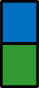 YES	NOSPECIAL CONSIDERATIONS:Do not force a child into a position. They will protect their airway by their body position.Upper airway obstruction and stridor are usually due to croup, viral disease with inflammation, edema, or narrowing of the larynx, trachea or bronchioles. Croup usually affects infants and toddlers (< 2 years of age). Most children with croup present with a history of cold-type symptoms followed by the development of a barking or “seal” cough, stridor and various levels of respiratory distress. Many times, accompanied by a low-grade fever, the symptoms of croup often worsen during the night-time hours. The severity of symptoms will vary widely among patients.Wheezing is the hallmark of lower airway obstruction. Decreased unequal or absent breath sounds also can occur. The respiratory rate is generally rapid (although when expiration becomes prolonged, the rate may fall). Bronchiolitis, asthma, and foreign body obstruction should be strongly considered. Bronchiolitis is a lower airway obstruction from viral illness with wheezing in the toddler or infant under the age of 2 years. Asthma or foreign body inhalation can also cause similar symptoms. Bronchiolitis may not respond to Albuterol due to lower airway swelling from the infectionWith respiratory distress of sudden onset, think of foreign body airway aspiration. The mouth is a major sensory organ for children. The EMS provider must anticipate infants and children placing a multitude of obstructive hazards in their airway.Epiglottitis typically affects children > 2 years of age. It is bacterial, with fever, rapid onset, possible stridor, patient wants to sit up to keep airway open, and drooling is common. Airway manipulation and patient agitation may lead to total airway obstruction and worsening of the patient’s condition.If children with croup, Epiglottitis or laryngeal edema present in respiratory arrest, it is usually due to exhaustion or airway obstruction. Ventilation by bag-valve mask may be difficult due to airway edema. Epiglottitis and croup can become total airway obstructions very quickly.TAB 5 GUIDELINE 15 SEIZUREGlucose < 60NOYESNO	YESSPECIAL CONSIDERATIONS:If actively seizing patient is encountered, move hazardous material away from the patient. Protect the patient’s head from injury. Remember to always immediately check for pulses after seizure activity stops.Trauma to the tongue during seizure activity is unlikely to cause serious problems. Attempt to force anything into the patient’s airway may cause complete obstruction.If febrile, remove clothing and sponge with room temperature water. Do not delay transport for cooling measures. Removal of clothing may be all that is necessary.Unlike the adult with a diagnosis of Epilepsy, a child who has had a seizure usually requires transport. Do not be falsely reassured by a child who appears to return to normal status quickly.Seizures in children may not always present tonic-clonic (generalized) in nature. Unusual gaze/eye movement, unresponsiveness, or localized twitching may be the only clue. Parents or caregivers are usually very sensitive to the abnormality and potential seriousness of the child’s presentation.The diagnosis of “febrile seizures” can be difficult to make in the field. Other causes must be excluded. Temperature measurements (tympanic thermometer) should be acquired with suspicion of fever.Status epilepticus is defined as two or more successive seizures without a period of consciousness or recovery. This is a true emergency requiring rapid airway control, treatment, and transport. Grand Mal seizures (generalized) are associated with loss of consciousness, incontinence, and tongue trauma. Focal seizures (petit mal) effect only a part of the body and are not usually associated with a loss of consciousness. Jacksonian seizures are seizures that start as a focal seizure and become generalized.If evidence or suspicion of trauma, full c-spine immobilization is required.TAB 5 GUIDELINE 16 SUSPECTED ABUSE | NEGLECTSPECIAL CONSIDERATIONS:Reporting concern of abuse, neglect or exploitationPer Ohio Revised Codes (ORC) 2151.421 and 5101.61 EMS and Fire personnel are REQUIRED to report abuse, neglect or exploitation of adult (elderly) or child (under the age of 18)Report suspected child abuse, neglect or exploitation to Ohio’s Public Children Service Agencies for your respective county or free hotline at 855-642-4453Report suspected elderly abuse, neglect or exploitation to Ohio’s Adult Protective Services for your respective county or free hotline at 855-644-6277If possible, have a witness the same gender as the victim present at all timesWrap a plastic sheet around the victim if possibleDO NOT inspect genitals unless evidence of uncontrolled hemorrhage, trauma, or severe pain is presentDO NOT allow patient to shower or doucheCollect patient’s clothing when possiblePlace clothing in plastic sheet or separate plastic/paper bags with ID labels and found locationLeave all sheets placed in plastic/paper bag with patient at facilityNotify all staff of clothing samplesTAB 5 GUIDELINE 17 VOMITING AND DIARRHEASPECIAL CONSIDERATIONS:Complete assessment and physical exam including evaluation of mental status, skin, HEENT, neck, heart, lungs, abdomen, back, extremities and neuro.Frequent re-assessments are needed to monitor vascular status.TAB 5 GUIDELINE 18CHILDREN WITH SPECIAL HEALTHCARE NEEDSEMS providers are encouraged to know which children in a given area have special needs and to keep a logbook for potential problems related to these children.This will allow for easier reference and treatment for the patient.Parents and caretakers are usually trained in emergency management and can be of assistance to EMS personnel. Listen carefully to the caregiver and follow his / her guidance regarding the child’s treatment.Treat the ABC’s first. Treat the child, not the equipment. If the emergency is due to an equipment malfunction, manage the child appropriately using your own equipment.Children formerly cared for in hospitals or chronic care facilities are often cared for in homes by parents or other caretakers. These children may have self-limiting or chronic diseases.There are multitudes of underlying medical conditions that may categorize children as having special needs.Many are often unstable and may frequently involve the EMS system for evaluation, stabilization, and transport.Special needs children include technology-assisted children such as those with tracheostomy tubes with or without assisted ventilation, children with gastrostomy tubes, and children with indwelling central lines. The most serious complications are related to tracheostomy problems.Children with Special Healthcare Needs (CSHCN) have many allergies.Children with spina bifida are often allergic to latex. Before treating a patient, ask the caregivers if the children are allergic to latex or have any other allergies. Stock latex-free equipment. (Some regularly used equipment that contains latex includes gloves, oxygen masks, IV tubing BVM, blood pressure cuff, IV catheters, etc.)Children with chronic illnesses often have different physical development from well children.Their baseline vital signs may differ from normal standards. Ask the caregiver if the child normally has abnormal vital signs. (i.e. a fast heart rate or a low pulse oximeter reading)The size and developmental level may be different from age-based norms and length based tapes used to calculate drug dosages.Some CSHCN may have sensory deficits (i.e. they may be hearing impaired or blind) yet may have age-appropriate cognitive abilities. Follow the caregivers’ lead in talking to and comforting a child during treatment and transport. Do not assume that a CSHCN is developmentally delayed.When moving a special needs child, a slow careful transfer with two or more people is preferable. Do not try to straighten or unnecessarily manipulate contracted extremities as it may cause injury or pain to the child. Certain medical conditions will require special care. Again, consult the child’s caregiver.Caregivers of CSHCN often carry “go bags” or diaper bags that contain supplies to use with the child’s medical technologies and additional equipment such as extra tracheostomy tubes, adapters for feeding tubes, suction catheters, etc. Before leaving the scene, ask the caregivers if they have a “go bag” and carry it with you.Caregivers may also carry a brief medical information form or card. The child may be enrolled in a medical alert program whereby emergency personnel can get quick access to the child’s medical history. Ask the caregivers if they have an emergency information form or some other form of medical information for their child.Caregivers of CSHCN often prefer that their child be transported to the hospital where the child is regularly followed or the “home” hospital. When making the decision as to where to transport a CSHCN, take into account: local protocols, the child’s condition, capabilities of the local hospital, caregivers’ request, ability to transport to certain locations.AgePulse (beats/min)RespirationsRespirationsBlood Pressure(SBP / DBP)Newborn120 – 16030 – 6030 – 6074 – 100 / 50 – 68Infant100 – 14030 – 6030 – 6084 – 106 / 56 – 70Toddler80 – 13024 – 4024 – 4098 – 106 / 50 – 70Preschool80 – 12022 – 3422 – 3498 – 112 / 64 – 70School age60 – 10018 – 3018 – 30104 – 124 / 64 – 80Adolescent50 – 9012 – 1812 – 18118 – 132 / 70 – 82AgeAgeAgeEstimated WeightEstimated Weight11110 kg10 kg33315 kg15 kg55520 kg20 kg77725 kg25 kg99930 kg30 kgAGEORAL AIRWAYENDOTRACHEALTUBE (uncuffed)ENDOTRACHEALTUBE (uncuffed)SUCTION CATHETERPreemie002.5 - 3.02.5 - 3.05 FrenchNewborn03.0 - 3.53.0 - 3.56 French6 Months0-13.53.58 French18 Months14.04.08 French3 Years24.54.58 French5 Years2-35.05.010 French8 Years36.0 cuffed6.0 cuffed10 FrenchOlder46.5 -7.0 cuffed6.5 -7.0 cuffed12 FrenchHISTORYAgePast medical / surgical historyMedicationsOnsetPalliation / ProvocationQuality (crampy, constant, sharp, dull, etc)Region / Radiation / ReferredSeverity (1-10)Time (duration / repetition)FeverLast meal eatenLast bowel movementMenstrual history (pregnancy)SIGNS / SYMPTOMSPain (location / migration)TendernessNauseaVomitingDiarrheaDysuriaConstipationVaginal bleeding / dischargePregnancyASSOCIATED SYMPTOMS:Fever, headache, weakness, malaise, myalgias, cough, headache, mental status changes, rashDIFFERENTIALPneumonia or Pulmonary embolusLiver (hepatitis, CHF)Peptic ulcer disease / GastritisGallbladder / PancreatitisMyocardial infarctionKidney stoneAbdominal aneurysmAppendicitis / DiverticulitisBladder / Prostate disorderPelvic (PID, Ectopic pregnancy, Ovariancyst)Spleen enlargementBowel obstructionGastroenteritis (infectious)Universal Patient CareUniversal Patient CareConsider ALS BackupConsider ALS BackupMake NPOMake NPOHISTORYOnset and locationInsect sting or biteFood allergy / exposureMedication history / allergy / exposureNew clothing, soap, detergentPast history of reactionsPast medical historySIGNS / SYMPTOMSItching or hivesCoughing / wheezing or respiratorydistressChest or throat constrictionDifficulty swallowingHypotension or shockHypotension or shock / EdemaAbdominal crampsDIFFERENTIALUrticaria (rash only)Anaphylaxis (systemic effect)Shock (vascular effect)Angioedema (drug induced)Aspiration / Airway obstructionVasovagal eventAsthmaCHFHISTORY< 16 years of ageKnown diabetic, medic alert tagDrugs, drug paraphernaliaReport of illicit drug use or toxic ingestionPast medical historyMedicationsHistory of traumaSIGNS / SYMPTOMS:Decreased mental statusChange in baseline mental statusBizarre behaviorHypoglycemiaCool, diaphoretic skinHyperglycemiaWarm, dry skinFruity breathKussmaul respirationsSigns of dehydrationDIFFERENTIALHead traumaCNS (stroke, tumor, seizure, infection)Cardiac (MI, CHF)Pulmonary (hypoxia)InfectionThyroid (hyper / hypo)Shock (septic, metabolic, traumatic)Diabetes (hyper / hypoglycemiaToxicologic / Electrolyte abnormalityAcidosis / AlkalosisEnvironmental exposurePsychiatric disorderLEGENDLEGENDLEGENDEMREMTA-EMTEMT-PMC OrderConsider other causes:ALTEHead injury Hypoxia Overdose StrokeConsider other causes:ALTEHead injury Hypoxia Overdose StrokeHISTORY< 16 years of age or > 5 years of ageSituational crisisPsychiatric illness / medicationsInjury to self or threats to othersMedic alert tagSubstance abuse / overdoseDiabetesSIGNS / SYMPTOMSAnxiety, agitation, confusionAffect change, hallucinationsDelusional thoughts, bizarre behaviorExpression of suicidal / homicidalthoughtsPoor concentration, easily distracted,psychosisCombative, violentLarge pupils / light sensitivityTachycardic / HypertensionDIFFERENTIALSee Altered Mental Status differentialHypoxiaAlcohol intoxicationMedication effect / overdoseWithdrawal syndromesDepressionBipolar (manic-depressive)Schizophrenia, anxiety disorders, etc.Treat suspected medical or trauma problems per appropriate protocol Altered Mental StatusPoisoning and OverdoseHead TraumaTreat suspected medical or trauma problems per appropriate protocol Altered Mental StatusPoisoning and OverdoseHead TraumaRestraintsNo transport in hobble or prone position.Do not inhibitpatient breathing, ventilationsConsider Restraints(for patient / personnel safety)Consider Restraints(for patient / personnel safety)RestraintsNo transport in hobble or prone position.Do not inhibitpatient breathing, ventilationsConsider Restraints(for patient / personnel safety)Consider Restraints(for patient / personnel safety)RestraintsNo transport in hobble or prone position.Do not inhibitpatient breathing, ventilationsRestraintsNo transport in hobble or prone position.Do not inhibitpatient breathing, ventilationsCardiac Monitor /Cardiac Monitor /Cardiac Monitor /RestraintsNo transport in hobble or prone position.Do not inhibitpatient breathing, ventilationsContact Medical ControlTransport to appropriate facilityTransport to appropriate facilityTransport to appropriate facilityHISTORYEvents leading up to incidentTraumaAspirationMedicationAllergic reactionSIGNS / SYMPTOMSAnxietyNo air movementClutching throatUnresponsiveSore throat, fever,“Hot potato” voice, droolingDIFFERENTIALForeign BodyInfectionCancerTraumaLaryngeal or tracheal fractureOropharyngeal lacerationMild Airway Obstruction SignsSevere Airway Obstruction SignsGood air exchangePoor or no air exchangeResponsive and can cough forcefullyWeak, ineffective cough or no cough at allMay wheeze between coughsHigh-pitched noise while inhaling or no noise at allIncreased respiratory difficultyPossible cyanosis (turning blue)Unable to speak or move airClutching the neck with the thumb and fingersUnresponsiveHISTORYEvents leading up to incidentTraumaAspirationMedicationAllergic reactionSIGNS / SYMPTOMSAnxietyNo air movementUnresponsiveFever,“Hot potato” voice, droolingDIFFERENTIALForeign BodyInfectionTraumaLaryngeal or tracheal fractureOropharyngeal lacerationMild Airway Obstruction SignsSevere Airway Obstruction SignsGood air exchangePoor or no air exchangeResponsive and can cough forcefullyWeak, ineffective cough or no cough at allMay wheeze between coughsHigh-pitched noise while inhaling or no noise at allIncreased respiratory difficultyPossible cyanosis (turning blue)Unable to cry or move airUnresponsiveHISTORY< 16 years of ageBlood lossFluid loss Vomiting DiarrheaInfectionSIGNS / SYMPTOMSRestlessness, confusion, weaknessDizzinessIncreased HR, rapid pulseDecreased BPPale, cool, clammy skinDelayed capillary refillDIFFERENTIALTraumaInfectionDehydrationVomiting Diarrhea FeverCongenital heart diseaseMedication or ToxinContact Medical ControlTransport to appropriate facilityTransport to appropriate facilityTransport to appropriate facilityHISTORY< 16 years of ageIngestion or suspected ingestion of apotentially toxic substanceSubstance ingested, route, quantityTime of ingestionReason (suicidal, accidental, criminal)Available medication in homePast medical history, medicationsSIGNS / SYMPTOMSMental status changesHypotension / HypertensionDecreased respiratory rateTachycardia, dysrhythmiasSeizuresDIFFERENTIALTricyclic antidepressants (TCAs)Acetaminophen (Tylenol)DepressantsStimulantsAnticholinergicCardiac medicationsSolvents, alcohols, cleaning agentsInsecticides (organophosphates)Contact Medical ControlTransport to appropriate facilityTransport to appropriate facilityTransport to appropriate facilityName and age of patientSubstance(s) involvedTime of exposureAny treatment givenSigns and symptomsSubstance(s) involvedTime exposureSigns and symptomsAny treatment givenHydrocarbonsStrong Acids		Strong Base IodidesSilver NitrateDo not neutralize acids wProduct labels and homeStrychnine		Who are not alert ith alkali or Do not neutralize alkali with acidskits may be misleading and dangerousConditionTreatmentCarbon MonoxideCarbon monoxide is produced from a variety of sources such as vehicles, gasoline engines, camp stoves, lanterns, burning charcoal and wood, gas ranges, heating systems and poorly vented chimneys. Structural fires are another common source of CO exposure.Normal Carbon Monoxide Levels1 – 2 %Factors which may reduce the reliability of carbon monoxide readings:Poor peripheral circulation (hypovolemia, hypotension, hypothermia).Excessive sensor motion.Fingernail polish (may be removed with finger nail polish remover).Irregular heart rhythms (atrial fibrillation, SVT, etc.).Jaundice.Consider transport to hospital with hyperbaric chamber for potential hyper  oxygen  therapy.	Consult with On-Line Medical Control fordiversion approval.CyanideAny smoke inhalation victim with mental status changes should also be treated for Cyanide Poisoning if medication is available, or if known exposure to Cyanide. Any patient or firefighter that goes into cardiac arrest after exposure to smoke from a fire.Present history: when last well, progression of present state, prior symptoms such as increase in respirations, convulsions, coma.Check for bottles and read ingredient label. If patient is in an industrial setting, ask if they use Cyanide.Principal manifestations of poisoning with these compounds are rapid respirations, blood pressure fall, convulsions and coma; may also cause lightheadedness, vomiting, flushing, headache, drowsiness, hypotension, rapid pulse and unconsciousness.Check for odor of “BITTER ALMONDS”.Hydrofluoric AcidEMT should continue the therapy initiated by previous EMS providers inregards to dermal or inhalation therapy of Calcium Gluconate.Nerve Agent Exposure / Organophosphate PoisoningMild symptoms:1 DuodoteModerate: Unable to ambulate but still conscious1 DuodoteSevere: Unconscious / seizures3 DuodoteDo not administer more than three (3) DuoDote Auto-Injectors or three (3) Mark 1 Kits unless definitive medical care is available. The limit of 3 doses is specific to the pralidoxime component of the DuoDote and Mark 1 Kit. If necessary, additional doses of atropine can be administered if the 3 doses ofDuoDote or Mark 1 Kit injections do not produce an adequate response.HISTORYWhat type of ingestionWhen did ingestion occurHow MuchReason for ingestionActions of bystandersPrevious psychiatric disordersDiseases / Medications: ie depressantsMedical alert tagsSIGNS / SYMPTOMSIncreased salivationSoot or burns in mouthIrritation of the eyesSweating and skin burnsDecreased respiratory rateLung findings (ie edema)Delayed capillary refillTachycardia / ArrhythmiasSeizuresENVIRONMENTAcetaminophenAnticholinergicAspirinCardiac medicationsInsecticides (organophosphates)Solvents, alcohols, cleaning agentsStimulantsOral Glucose0.5 Gm / Kg PO(Mental Status?)HISTORYSituational crisisPsychiatric illness / medicationsInjury to self or threats to othersMedic alert tagSubstance abuse / overdoseDiabetesSIGNS / SYMPTOMSAnxiety, agitation, confusionAffect change, hallucinationsDelusional thoughts, bizarre behaviorExpression of suicidal / homicidalthoughtsPoor concentration, easily distracted,psychosisCombative, violentDIFFERENTIALSee Altered Mental Status differentialHypoxiaAlcohol intoxicationMedication effect / overdoseWithdrawal syndromesDepressionBipolar (manic-depressive)Schizophrenia, anxiety disorders, etc.LEGENDLEGENDLEGENDEMREMTA-EMTEMT-PMC OrderHISTORY< 16 years of ageTime of onsetPossibility of foreign bodyMedical historyMedicationsFever or respiratory infectionOther sick siblingsHistory of traumaSIGNS / SYMPTOMSWheezing or stridorRespiratory retractionsIncreased heart rateAltered level of consciousnessAnxious appearanceDIFFERENTIALAsthmaAspirationForeign bodyInfectionPneumoniaCroupEpiglottitisCongenital heart diseaseMedication or toxinTraumaAlbuterol 1.25 mg nebulized Wgt < 10 KgAlbuterol 2.5 mg nebulized(May repeat x 2)Albuterol 1.25 mg nebulized Wgt < 10 KgAlbuterol 2.5 mg nebulized(May repeat x 2)Albuterol 1.25 mg nebulized Wgt < 10 KgAlbuterol 2.5 mg nebulized(May repeat x 2)Albuterol 1.25 mg nebulized Wgt < 10 KgAlbuterol 2.5 mg nebulized(May repeat x 2)HISTORYAgeFeverPrior history of seizuresSeizure medicationsReported seizure activityHistory of recent head traumaCongenital abnormalitySIGNS / SYMPTOMSObserved seizure activityAltered mental statusHot, dry skin or elevated body temperatureSleepinessIncontinenceEvidence of traumaUnconsciousnessDIFFERENTIALInfection / FeverHead traumaMedication or toxinHypoxia or respiratory failureElectrolyte abnormality (Na, Ca, Mg)Drugs, medications, non-complianceHyperthermia / HypoglycemiaMetabolic abnormality / acidosisTumorCardiac Monitor /12-Lead EKGCardiac Monitor /12-Lead EKGContact Medical ControlTransport to appropriate facilityTransport to appropriate facilityTransport to appropriate facilityHISTORYEvents leading up to callHas individual gone to the bathroom,showeredHistory of traumaSIGNS / SYMPTOMSBruising to extremitiesVaginal injuryWithdrawal from caregiver / EMS provderDIFFERENTIALSexual abuseNeglectTraumatic injuriesDocument careful physical exam and any comments made by victim , family, bystandersDocument careful physical exam and any comments made by victim , family, bystandersHISTORYAge < 16Time of last mealLast bowel movement/emesisImprovement or worsening with food or activityDuration of problemOther sick contactsPast medical historyMedicationsMenstrual history (pregnancy)Travel historyBloody emesis / diarrheaSIGNS / SYMPTOMSPainCharacter of painDistentionConstipationDiarrheaAnorexiaRadiationAssociated symptoms:(Helpful to localize source)Fever, headache, blurred vision, weakness, malaise, cough, headache, dysuria, mental status changes, rashDIFFERENTIALCNSMyocardial infarctionDrugs (NSAID's, antibiotics, narcotics,chemotherapy)GI or renal disordersDiabetic ketoacidosisGynecologic diseaseInfections (pneumonia, influenza)Electrolyte abnormalitiesfood or toxin inducedMedication or substance abusePregnancyPsychologicalContact Medical ControlTransport to appropriate facilityTransport to appropriate facilityTransport to appropriate facility